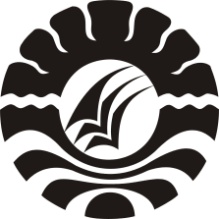 PENGARUH PENGGUNAAN MEDIA PEMBELAJARAN WRITER PRESENTATION SPREADSHEET OFFICE (WPS OFFICE) TERHADAP HASIL BELAJAR SISWA MATA PELAJARAN IPA KELAS VIII SMP NEGERI 1 SINJAI TENGAHSKRIPSIDiajukan untuk Memenuhi Sebagian Persyaratan Guna Memperoleh Gelar Sarjana Pendidikan pada Program Studi Teknologi PendidikanFakultas Ilmu Pendidikan Univeristas Negeri Makassar   Oleh :ANDI IRIN MUTIARA ANNISA1341042021PROGRAM STUDI TEKNOLOGI PENDIDIKANFAKULTAS ILMU PENDIDIKANUNIVERSITAS NEGERI MAKASSAR2017